Describing a seaside object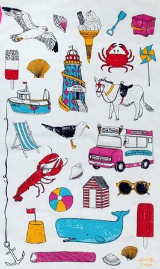 We are creating a word bank using our senses to describe a seaside object. Think about how the object looks, feels and might sound? Seaside Object How does it look? How does it feel? How does it sound? 